UNDERGRADUATE CURRICULUM COMMITTEE (UCC)
PROPOSAL FORM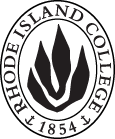 Cover page	roll over blue text to see further important instructions: please read.N.B. DO NOT USE HIGHLIGHT, JUST DELETE THE WORDS THAT DO NOT APPLY TO YOUR PROPOSALALL numbers in section (A) need to be completed, including the impact ones.B.  NEW OR REVISED COURSES    DELETE THE WORDS THAT DO NOT APPLY TO YOUR PROPOSAL within specific categories, but do not delete any of the categories. DO NOT use highlight. Delete this whole page if this proposal does not include a new or revised course.D. SignaturesD.1. ApprovalsChanges that affect General Education in any way MUST be approved by ALL Deans and COGE Chair.Changes that directly impact more than one department/program MUST have the signatures of all relevant department chairs, program directors, and relevant dean (e.g. when creating/revising a program using courses from other departments/programs). Check UCC manual 4.2 for further guidelines on whether the signatures need to be approval or acknowledgement.Proposals that do not have appropriate approval signatures will not be considered. Type in name of person signing and their position/affiliation.Send electronic files of this proposal and accompanying catalog copy to curriculum@ric.edu and a printed or electronic signature copy of this form to the current Chair of UCC. Check UCC website for due dates.D.2. AcknowledgementsA.1. Course or programHIST 352 Colonial Latin AmericaHIST 352 Colonial Latin AmericaHIST 352 Colonial Latin AmericaHIST 352 Colonial Latin AmericaA.2. Proposal typeRevisionRevisionRevisionRevisionA.3. OriginatorDavid EspinosaHome departmentHistoryHistoryHistoryA.4. RationaleCourse description has  been revised to reflect  the current historical themes and topics that are analyzed in the course.  We are also changing when it is being offered to reflect current practice.Course description has  been revised to reflect  the current historical themes and topics that are analyzed in the course.  We are also changing when it is being offered to reflect current practice.Course description has  been revised to reflect  the current historical themes and topics that are analyzed in the course.  We are also changing when it is being offered to reflect current practice.Course description has  been revised to reflect  the current historical themes and topics that are analyzed in the course.  We are also changing when it is being offered to reflect current practice.Course description has  been revised to reflect  the current historical themes and topics that are analyzed in the course.  We are also changing when it is being offered to reflect current practice.A.5. Date submitted11/21/2016 A.6. Semester effective A.6. Semester effectiveFall 2017Fall 2017A.7. Resource impactFaculty PT & FT: NoneNoneNoneNoneA.7. Resource impactLibrary:NoneNoneNoneNoneA.7. Resource impactTechnologyNoneNoneNoneNoneA.7. Resource impactFacilities:NoneNoneNoneNoneA.8. Program impactNoneNoneNoneNoneNoneA.9. Student impactPositive. Students will have more accurate information concerning the course’s content. Positive. Students will have more accurate information concerning the course’s content. Positive. Students will have more accurate information concerning the course’s content. Positive. Students will have more accurate information concerning the course’s content. Positive. Students will have more accurate information concerning the course’s content. A.10. The following screen tips are for information on what to do about catalog copy until the new CMS is in place; check the “Forms and Information” page for updates. Catalog page.   Where are the catalog pages?   Several related proposals?  Do not list catalog pages here. All catalog copy for a proposal must be contained within a single file; put page breaks between sections. Make sure affected program totals are correct if adding/deleting course credits.A.10. The following screen tips are for information on what to do about catalog copy until the new CMS is in place; check the “Forms and Information” page for updates. Catalog page.   Where are the catalog pages?   Several related proposals?  Do not list catalog pages here. All catalog copy for a proposal must be contained within a single file; put page breaks between sections. Make sure affected program totals are correct if adding/deleting course credits.A.10. The following screen tips are for information on what to do about catalog copy until the new CMS is in place; check the “Forms and Information” page for updates. Catalog page.   Where are the catalog pages?   Several related proposals?  Do not list catalog pages here. All catalog copy for a proposal must be contained within a single file; put page breaks between sections. Make sure affected program totals are correct if adding/deleting course credits.A.10. The following screen tips are for information on what to do about catalog copy until the new CMS is in place; check the “Forms and Information” page for updates. Catalog page.   Where are the catalog pages?   Several related proposals?  Do not list catalog pages here. All catalog copy for a proposal must be contained within a single file; put page breaks between sections. Make sure affected program totals are correct if adding/deleting course credits.A.10. The following screen tips are for information on what to do about catalog copy until the new CMS is in place; check the “Forms and Information” page for updates. Catalog page.   Where are the catalog pages?   Several related proposals?  Do not list catalog pages here. All catalog copy for a proposal must be contained within a single file; put page breaks between sections. Make sure affected program totals are correct if adding/deleting course credits.A.10. The following screen tips are for information on what to do about catalog copy until the new CMS is in place; check the “Forms and Information” page for updates. Catalog page.   Where are the catalog pages?   Several related proposals?  Do not list catalog pages here. All catalog copy for a proposal must be contained within a single file; put page breaks between sections. Make sure affected program totals are correct if adding/deleting course credits.Old (for revisions only)NewB.1. Course prefix and number HIST 352HIST 352B.2. Cross listing number if anyB.3. Course title  Colonial Latin AmericaColonial  Latin AmericaB.4. Course description The period from 1492 to independence's eve is examined. Topics include Amerindian culture, Iberian colonization, forced labor systems, and women's roles in the development of multiethnic societies in the post-conquest period.Topics in Latin American history are surveyed (1492-1808), including the Conquest, African and Indian slavery, and the creation of multicultural societies.B.5. Prerequisite(s)B.6. OfferedSpringAnnuallyB.7. Contact hours B.8. Credit hoursB.9. Justify differences if anyB.10. Grading system B.11. Instructional methodsB.12.CategoriesB.13. Is this an Honors course?NoNoB.14. General EducationN.B. Connections must include at least 50% Standard Classroom instruction.NoNoB.15. How will student performance be evaluated?B.16. Redundancy statementB. 17. Other changes, if anyB.18. Course learning outcomesStandard(s)How will they be measured?Click Tab from here to add rowsB.19. Topical outlineNamePosition/affiliationSignatureDateDavid EspinosaChair of  HistoryEarl Simson Dean of FASTab to add rowsNamePosition/affiliationSignatureDateTab to add rows